 Regressão Linear Número de observações, Análise de variância da regressão, parâmetros da regressão e significância dos parâmetros de regressão para a estimativa da produção potencial de Etanol a partir da quantidade de FDN digestível observada (FDNdigestível).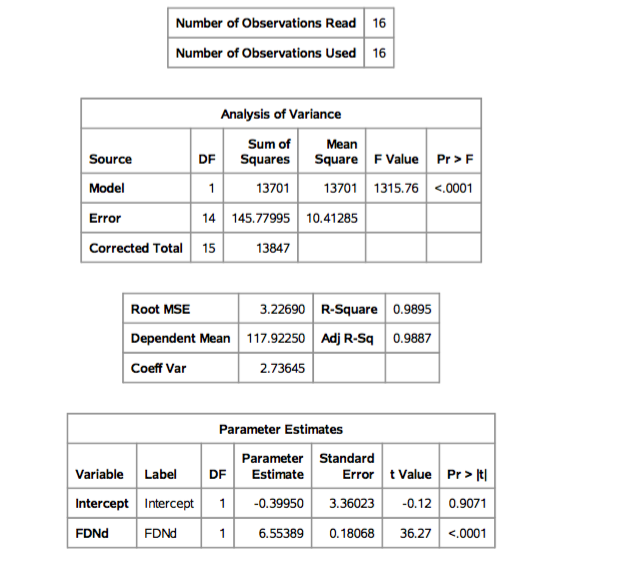  Variáveis observadas e preditas para estimativa de produção potencial de Etanol (ml/ kg MSpré-tratado), segundo o modelo de regressão linear simples.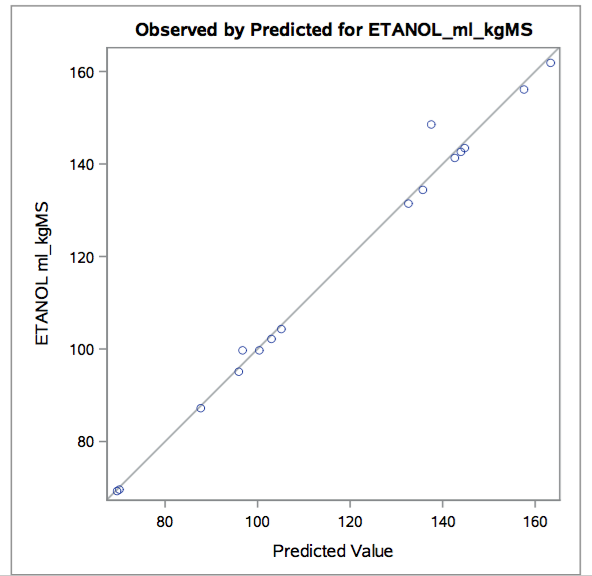 Modelo de Regressão linear simples, curva de regressão, intervalos de confiança e plotagem dos dados para a estimativa da produção potencial de Etanol (variável dependente) e FDNdigestível (variável independente).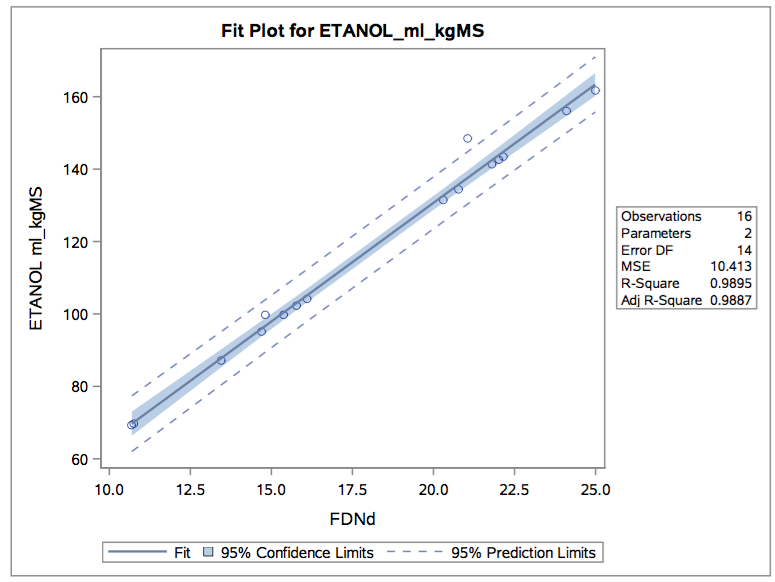 Equação de Regressão: Etanol (ml / Kg MSpré-tratado) =    6,55389   x  FDNdigestível (%MSpré-tratado)  -  0,39950 R2 = 0,9895